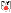 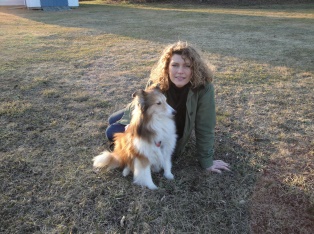                  Christine’s Pet Care                                                                 (508) 443-1pet (1738)                                                                  christinespetcare.com                                                                  clburrelli@gmail.com– Pet Information Disclosure                                                                     PIPlease complete one Pet Information Disclosure form per pet or litter.Owner:	                                       	Address:Email Address:Phone Numbers: Home-                                       Cell-                                         Other:Pet Name: Length of Time Owned:                             	Pet Type:	Dog / Cat / Horse /       Breed:	                                               	Sex:  M/F     	Declawed:  Y/N     Neutered:  Y/ N           License #:   	                           				Microchip/Tattoo/Dog Tag   #:                    Physical Description (if similar to another):	Birth date:	                      Or Age:                   	                                              			Weight: 	                      Or Size:                	Feeding Instructions:     Feed apart from other pets/supervise     Dispose of uneaten food     Remove food after ____ Min              Pet’s Living Area:Emergency Care:                 *Placing Credit Card on file at vets office is recommendedVet Name: 	                                              	Pet Allergies:  	                                              Clinic Name:                                               	Vaccinations up to date on (month/yr):                       Phone: 	                                              	Heartworm test:  Negative / PositivePet Medical History: (ongoing or reoccurring known illnesses/injuries, treatments & medications)Temperament/Personality:                                                                                         Pet Doesn’t Like: Baths	 Hot Days	 Sharing Food Dishes  Toenail Clip	 Rain / Snow / Cold	 Loud Noise / Vacuum / Garbage Disposal / Thunder  Massage	 New Animals	 All Humans Touch Ears	 Other family pets  	 Strangers Sprays	 People near food dish	                                                                      Pet reacts to the above by:                                                                                                                  Has Pet Ever:	Describe (even if mild, or under extreme/unusual situations) Attacked someone/bit someone   Attacked another animal Injured self /escaped out of fear Injured self out of boredom Escaped from home, 	   Where does he/she like to escape to?	                                                                                              	   How can he/she be retrieved?  	                                                                                              Commands:  (Please circle commands we know, and underline commands we are working on):	Sit	No	Outside	Make Poo	Potty	Bad      	Bath	In the House	Stay	Down 	Walk	Food	Who’s Here	Good      	Move	Ride	Come	Lay	Don’t Pull	Treat	Back	Drop [it]	Come-on	       	Heel	Out	Walk Nice	Cookie	Naughty	Don’t Touch	Off	     Allowed to go for rides in sitter vehicle?  Y / N         May play with sitter’s personal pet(s) for socialization?  Y / NFavorite Games, Toys, and Activities:       Comments:     Client/Owner Name: 	                                                                                                   Signature: _______________________________  Date: ____________ Dry              Brand:Measure with:Amount:Where to feed: Morning Afternoon Dusk NightProcedure: Wet             Brand:Measure with:Amount:Where to feed: Morning Afternoon Dusk NightProcedure: Medication(s):Amt:Location:Hide In Treat: Morning Afternoon Dusk NightProcedure: Medication(s):Amt:Location:Hide In Treat: Morning Afternoon Dusk NightProcedure: Water   Water will be cleaned and filled frequently Tap      Bottled     Filtered Dish Location:Water Location: Treats         Name:Amt:Location:Notes:Notes:NOT allowed outdoors at allONLY allowed outdoors on leashTurn out, invisible fenced yard with collarTurn out, secure fence: _________________Turn out, no fence, but doesn’t leave yardNOT allowed indoorsAllowed on furniture, counters, bedsRestrict pet area/crate only when pet is aloneRestrict pet area/crate at all timesRestricted Area/Crate Location:Other off-limit areas: